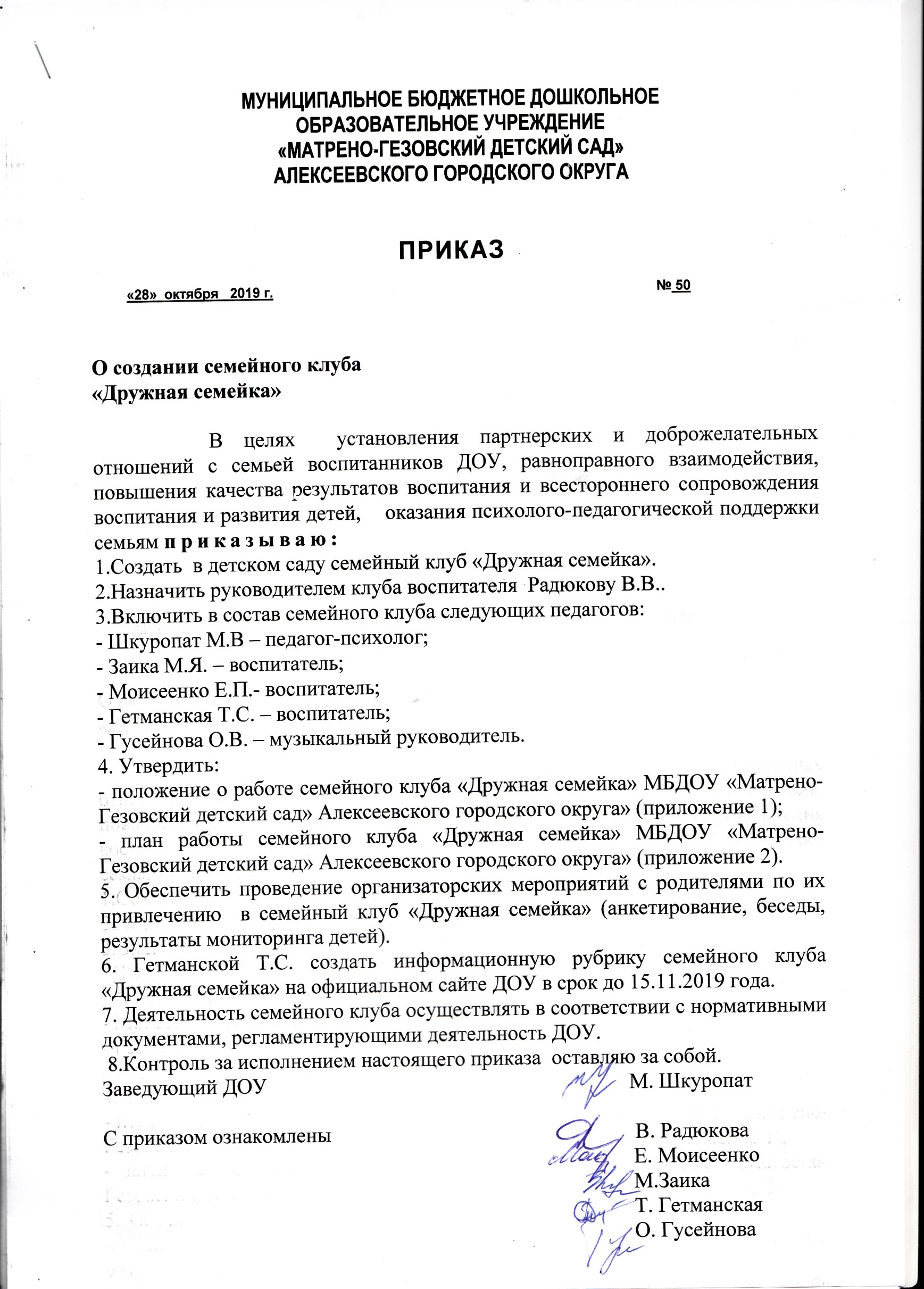 Приложение 1к приказу от 26.10.2019 года №50Положениео работе семейного клуба «Дружная семейка»МБДОУ «Матрено-Гезовский детский сад» Алексеевского городского округа»1. Общие положения1.1. Настоящее Положение разработано в соответствии с:- Федеральным законом «Об образовании в Российской Федерации» от 29 декабря 2012 года № 273-ФЗ (ред. от 23.07.2013) ст. 44;- Федеральным государственным образовательным стандартом (утв. Приказом Министерства образования и науки РФ 17.10.2013 г. № 1155);- Уставом ДОУ.1.2. Настоящее Положение регламентирует совместную деятельность ДОУ и родителей (законных представителей) в рамках социального партнерства.Определяет формы взаимодействия детского сада с родителями и способы организации их совместной деятельности и общения.2. Цель и задачи2.1. Цель: установление партнерских и доброжелательных отношений с семьей воспитанников ДОУ, равноправного взаимодействия, повышения качества результатов воспитания и всестороннего сопровождения воспитания и развития детей,    оказания психолого-педагогической поддержки семьям.2.2. Задачи:- обеспечение эффективного взаимодействия ДОУ и семей воспитанников в целях оптимизации воспитания и развития детей в условиях ДОУ и семьи;- создание атмосферы доброжелательности, взаимопонимания, общности интересов, эмоциональной взаимоподдержки;- психолого-педагогическое просвещение родителей (законных представителей) с учетом потребностей и особенностей семей;- повышение уровня профессиональной компетентности педагогов, удовлетворение индивидуальных запросов педагогов, связанных с вопросами взаимодействия с семьями воспитанников3. Принципы взаимодействия ДОУ и семьи1. Доброжелательный стиль общения педагогов с родителями.2. Преемственность согласованных действий.3. Гуманный подход к выстраиванию взаимоотношений семьи и ДОУ.4. Открытость.5. Индивидуальный подход к каждой семье.6. Эффективность форм взаимодействия ДОУ и семьи.7. Сотрудничество, а не наставничество.8. Динамичность, мобильность, целенаправленность, систематичность.4. Направления совместной работыДля решения поставленных задач и вовлечения родителей в единое пространство образовательного процесса и детского развития в ДОУ ведется работа в трех направлениях:1. Работа с коллективом ДОУ по организации взаимодействия с семьей, ознакомление педагогов с системой новых форм работы с родителями.2. Повышение педагогической культуры родителей.3. Вовлечение родителей в деятельность ДОУ, совместная работа по обмену опытом.5. Функции участников единого образовательного процесса5.1. Детский сад:- информирует родителей (законных представителей) и общественность относительно целей дошкольного образования, общих для всего образовательного пространства Российской Федерации, а также о Программе, и не только семье, но и всем заинтересованным лицам, вовлечённым в образовательную деятельность;- обеспечивает открытость дошкольного образования;- создает условия для участия родителей (законных представителей) в образовательной деятельности;- поддерживает родителей (законных представителей) в воспитании детей, охране и укреплении их здоровья;- обеспечивает вовлечение семей непосредственно в образовательную деятельность, в том числе посредством создания образовательных проектов совместно с семьей на основе выявления потребностей и поддержки образовательных инициатив семьи;- создает условия для взрослых по поиску, использованию материалов, обеспечивающих реализацию Программы, в том числе в информационной среде, а также для обсуждения с родителями (законными представителями) детей вопросов, связанных с реализацией.5.2. Родители (законные представители):- принимают участие в разработке части образовательной Программы Организации, формируемой участниками образовательных отношений с учётом образовательных потребностей, интересов и мотивов детей, членов их семей и педагогов;- вносят предложения, дополнения и изменения в организацию образовательной деятельности в ДОУ;- принимают участие в совместных мероприятиях, акциях, проектах;6. Организация деятельности6.1. Совместная работа с родителями:6.1.1. Традиционные формы:- педагогическое просвещение родителей: индивидуальные беседы, консультации.- общие и групповые собрания, семинары, тренинги, конференции.- информационная работа: родительские уголки, стенды, папки-передвижки и др.- Дни открытых дверей.6.1.2. Инновационные формы:- участие родителей (законных представителей) в организации образовательного процесса;- совместное проведение занятий, досугов, выставок и др.6.2. Работа с педагогами ДОУ- педагогическое просвещение в вопросах взаимодействия с семьями в современных условиях.- индивидуальное и групповое консультирование по вопросам эффективного взаимодействия взрослого и ребенка;- дискуссионные клубы, семинары-практикумы, круглые столы, тренинги, деловые игры для педагогов с целью повышения знаний умений взаимодействия с семьями воспитанников.7. Работа с документацией7.1. В начале каждого учебного года проводится разработка плана работы с родителями (законными представителями) с учетом вовлечения их в единое образовательное пространство ДОУ.7.2. Формирование информационного банка данных, материалов по совместной работе с родителями, фото-отчетов, презентаций по результатам проведенных мероприятий производится в течение всего учебного года и хранится у руководителя клуба «Дружная семейка».8. Ожидаемые результатыСоздание единого образовательного пространства в рамках социального партнерства ДОУ и семьи будет способствовать:- повышению уровня педагогической компетентности родителей в вопросах воспитания и развития дошкольников посредством информационной и дидактической поддержки семьи;- формированию мотивации родителей к систематическому сотрудничеству с педагогическим коллективом ДОУ, а также  участию в образовательном процессе ДОУ;- установлению единства стремлений и взглядов на процесс воспитания  и обучения дошкольников между детским  садом, семьей и школой.- открытости и доступности деятельности ДОУ для родителей и общественности.8. Заключительные положения8.1. Настоящее Положение вступает в действие с момента утверждения и издания приказа руководителя ДОУ.8.2. Изменения и дополнения вносятся в настоящее Положение по мере необходимости и подлежат утверждению руководителем ДОУ.Приложение 2к приказу от 26.10.2019 года №50План работы семейного клуба «Дружная семейка» на 2019-2020  учебный год№ п/пДата/время проведенияТема занятияУчастникиЗадачиМесто проведенияОтветственныйОктябрь Открытие семейного клуба «Дружная семейка»«Мы желаем счастья, Вам…»Родитель (законный представитель) + ребенок- формировать у родителей опыт положительной оценки деятельности с детьми.- улучшить детско-родительские отношения;- создать положительную эмоциональную среду общения между детьми, родителями и педагогами ДОУ;ГрупповаяШкуропат М.В., Радюкова В.В., Моисеенко Е.П., Заика М.Я., Гетманская Т.С., Гусейнова О.В.Октябрь Цикл практических тренинговых занятий: «Кризисные периоды. Как пережить?»Практическое занятие: «Доверительный контакт», практическое занятие для родителей и детей старшего дошкольного возраста  Родитель (законный представитель) - создать климат психологической безопасности; - помочь родителям оказывать поддержку себе и своим детям; Помочь родителям находится  в контакте со своими детьми по принципу «здесь и теперь»; - Способствовать развитию взаимопонимания в диаде ребенок-родитель;- Способствовать улучшению детско-родительских отношений.ГрупповаяРадюкова В.В.Ноябрь Цикл практических тренинговых занятий: «Кризисные периоды. Как пережить?»Тренинг для родителей:     «Кризис трёх лет: позитивные и негативные исходы, влияние на дальнейшее развитие личности ребенка»Родитель (законный представитель)- помочь родителям оказывать поддержку себе и своим детям; - проработать с родителями конфликтные ситуации с детьми; - помочь родителям научиться передавать ответственность ребенку, адекватную его возрасту; - дать теоретические знания об основных этапах развития личности.ГрупповаяГетманская Т.С..ДекабрьМастер-класс «Новогодние сувениры»Родитель (законный представитель) + ребенок- формировать у родителей опыт положительной оценки деятельности с детьми.- улучшить детско-родительские отношения;- создать положительную эмоциональную среду общения между детьми, родителями и педагогами ДОУ;ГрупповаяМоисеенко Е.П.,. Заика М.Я.ЯнварьЦикл практических тренинговых занятий: «Кризисные периоды. Как пережить?»Тренинг для родителей:     «Кризис семи лет: ваш взрослый дошкольник»Родитель (законный представитель)- помочь родителям оказывать поддержку себе и своим детям; - проработать с родителями конфликтные ситуации с детьми; - помочь родителям научиться передавать ответственность ребенку, адекватную его возрасту;- дать теоретические знания об основных этапах развития личности.ГрупповаяШкуропат М.В.ФевральМастер-класс «Подарок маме и папе»Родитель-папа (законный представитель) + ребенок- формировать у родителей опыт положительной оценки деятельности с детьми.- улучшить детско-родительские отношения;- создать положительную эмоциональную среду общения между детьми, родителями и педагогами ДОУ;Групповая Моисеенко Е.П.,. Заика М.Я.МартСеминар-практикум «Влияние родительских установок на развитие детей»Родитель (законный представитель)-повышение навыков эффективного взаимодействия мамы и папы с ребенком,- тренировка навыков волевой саморегуляции;- создать положительную эмоциональную среду общения между детьми, родителями и педагогами ДОУ;ГрупповаяШкуропат М.В.АпрельИгровой тренинг с элементами физических упражнений «Двигательная сказка»Родители (законные представитель),  + ребенок-повышение навыков эффективного взаимодействия родителей с ребенком,- тренировка навыков волевой саморегуляции;- улучшить детско-родительские отношения;- создать положительную эмоциональную среду общения между детьми, родителями и педагогами ДОУ;ГрупповаяРадюкова В.В. Гетманская Т.С.Май «В окно стучится лето!»(Закрытие на летний период)Родитель (законный представитель) + ребенок- формировать у родителей опыт положительной оценки деятельности с детьми.- улучшить детско-родительские отношения;- создать положительную эмоциональную среду общения между детьми, родителями и педагогами ДОУ.ГрупповаяМоисеенко Е.П., Заика М.Я..